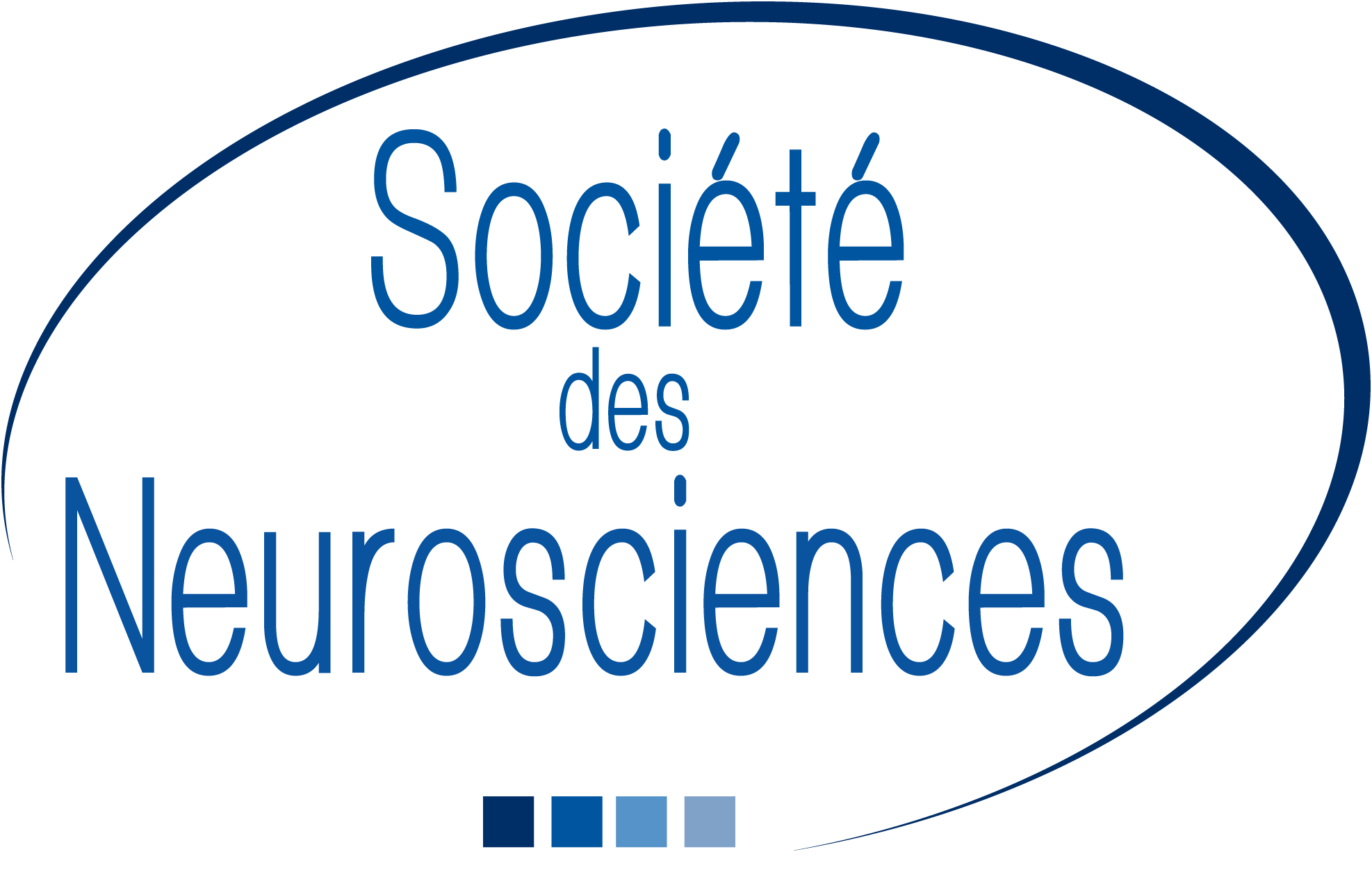 Demande de parrainage à la Société des Neurosciencesà adresser à Stéphane OLIET, Présidentinfo@societe-neurosciences.frIntitulé du projet :Date et lieu :Responsable du projet :Type de réunion proposée :Comité local d’organisation :Comité scientifique :% de femmes dans le Comité scientifique : 
Programme scientifique (joindre un programme détaillé) :Liste des conférencier•e•s par ordre alphabétique :% de femmes dans les conférencier·e·s : Date et signature de l'organisateur·trice :